Как разнообразить занятия по автоматизации звуков?Многие логопеды-практики часто задают себе вопрос: как сделать занятия по автоматизации звуков разнообразными, увлекательными и в то же время продуктивными для ребенка?  Ведь хочется не просто из занятия в занятие сухо проговаривать лексический материал, а хочется вызвать у ребенка положительные эмоции, увлечь его, заинтересовать.Поэтому учитель-логопед постоянно находится в поиске увлекательных заданий на автоматизацию звука в речи, на развитие фонематических процессов.Большую помощь в коррекции звукопроизношения могут оказать игровые приемы и формы работы. Они должны максимально широко использоваться на всех этапах формирования правильного произнесения звуков: подготовительном (развитие артикуляционного аппарата), вызывания (постановки) звука, его автоматизации, дифференциации поставленного звука со сходным (по акустическим и артикуляционным) звуком. Чтобы работа над автоматизацией, дифференциацией звуков проходила более продуктивно, нужно превратить скучную работу над звуком в увлекательную игру. Конечно, основная цель занятия - правильное произнесение звука - должна сохраняться на протяжении всей игры.При отработке артикуляционных укладов эффективен прием обыгрывания артикуляционных движений и поз. Здесь можно использовать схемы-символы артикуляционных упражнений, а также небольшие стихотворения или сказки с опорой на наглядность. Игровые артикуляционные упражнения направлены не только на создание положительного эмоционального фона, но и на длительность их выполнения. Например, - выполняя упражнение «Лопатка» (широкий кончик языка спокойно лежит на нижней губе), ребенок должен удержать артикуляционную позу 10-15 секунд.«Лопатка»Язык лопаткой положи,И немного подержи. 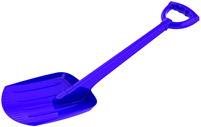 Язык нужно расслаблять                                   И под счет его держать,Раз, два, три, четыре, пять - Язык можно убирать.- выполняя упражнение «Грибочек» (ребенок должен присосать широкий язык к нёбу), ребенок должен удержать артикуляционную позу 10-15 секунд.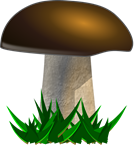 «Грибок»Догадаться кто бы мог?                               Язычок наш, как грибок.- выполняя упражнение «Качели», ребенок должен тянуться языком попеременно то к носу, то к подбородку. «Качели»                                      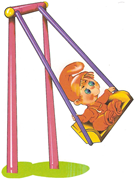 На качелях я качаюсь                   Вверх-вниз, вверх-вниз,              Я все выше поднимаюсь,А потом спускаюсь вниз.Чтобы помочь ребенку быстрее справиться с нарушениями звукопроизношения, фонематического восприятия можно предложить ему модели артикуляции звуков. (Данная методика предложена кандидатом педагогических наук, доцентом СГПИ Акименко В.М.)Эти модели артикуляции звуков отражают положение органов артикуляционного аппарата в момент произнесения звука.В моделях артикуляции гласный звуков отражено положение губ и работа голосовых складок.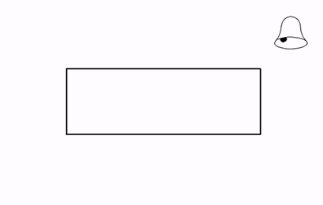 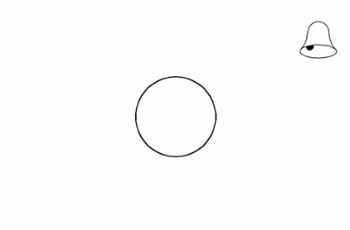 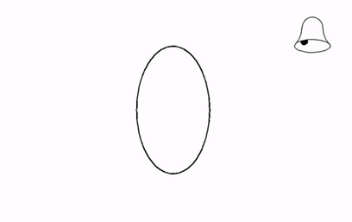 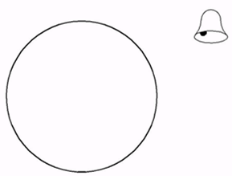 В моделях артикуляции согласных звуков дана характеристика звуков по основным признакам:- по месту артикуляции- по наличию или отсутствию подъема спинки языка- по наличию или отсутствию вибрации голосовых складок- по месту резонирования 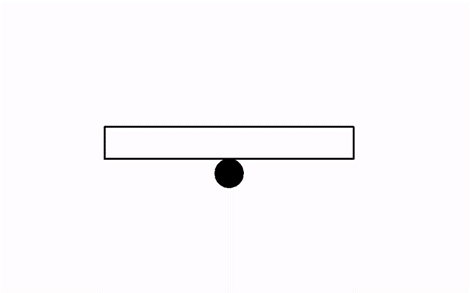 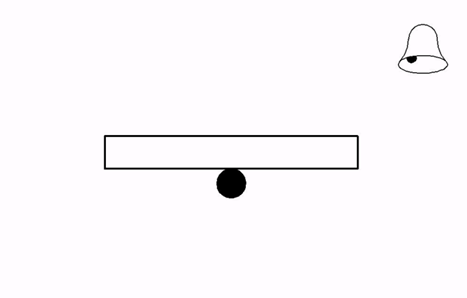 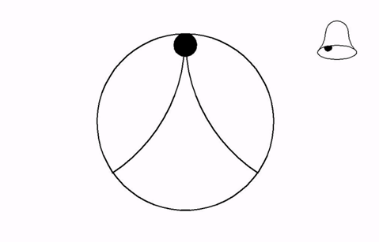 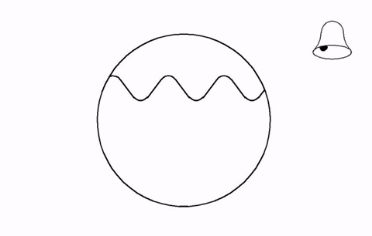 Ребенок с первого показа запоминает модели, которые упрощенно повторяют артикуляцию губ, положение языка, работу голосовых складок. Эти модели служат хорошей наглядностью, а, «неся» в себе характеристику звука служат и подсказкой, зрительной опорой, «разъясняющей», что надо делать. Применение моделей   звуков помогает ребенку осмыслить процесс постановки звука.Так, если звук в речи ребенка отсутствует, взрослый объясняет правильный уклад органов артикуляции. Роль зрительных ощущений выполняет модель, смотря на которую ребенок сознательно пытается расположить губы, язык, включить в работу голосовые складки таким образом, как указано на модели. Модель служит наглядной опорой, постоянной напоминая артикуляцию непроизносимого звука.А если выполнить данные модели в цветном варианте (авторское), то это позволит ребенку быстрее   разобраться    с основными фонетическими противопоставлениями звуков русского языка: твердостью — мягкостью и глухостью — звонкостью, а также поможет сформировать умение различать звуки на слух в собственной речи. Особенно продуктивно продвигаются занятия с моделями артикуляции по развитию звукопроизношения, фонематического восприятия с детьми-билингвистами. Опираясь на цветную модель   артикуляции, которая показывает твердость-мягкость согласного, логопеду проще объяснить ребенку существенные расхождения между звуковыми системами русского и родного языков.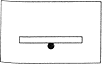 На занятиях по подготовке к обучению грамоте, проводя работу по профилактике дисграфии и дислексии, помогают «звуковички». Они в игровой форме обучают детей соотносить артикуляцию гласного звука с его схематичным изображением, различать звонкие-глухие, твердые–мягкие согласные.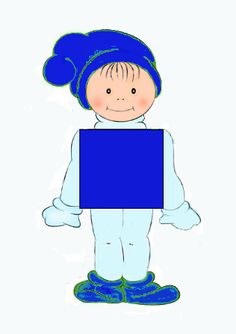 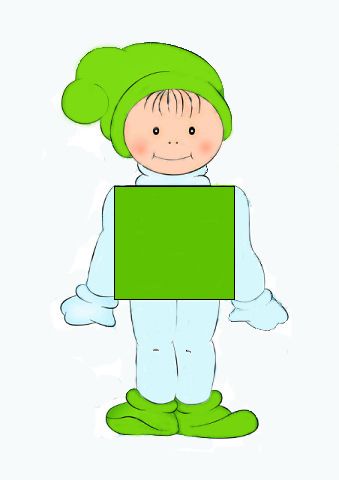 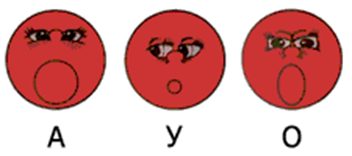 На закрепление поставленных звуков, развитие фонематического восприятия, расширение словарного запаса проводятся игры-бродилки «Кто первым придет к финишу», «Улитка», «Догони меня». В этих играх детям предлагается бросать кубик и передвигать свои фишки по игровому полю, продвигаясь на соответствующее количество клеточек, попутно называя предметы, а также определяя место звука в слове.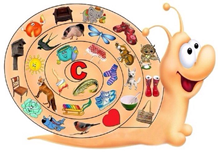 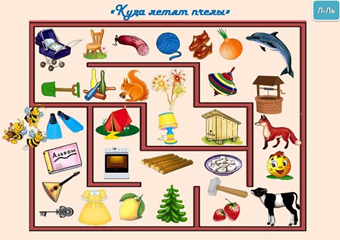 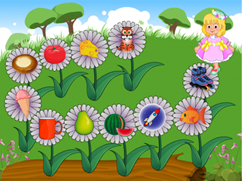 В игре усвоение новых знаний происходит очень успешно, у ребенка снимаются комплексы, состояние неуверенности (не получается и не буду).Желание выполнить игровую задачу является, как правило, достаточно сильным стимулом и способствует более быстрому исправлению звукопроизношения.